Работа с родителями и детьми во время карантина (группа раннего возраста)Воспитатель Швидко М.А.Апрель  27.04-30.04.2020год.
Тема недели: «Май. Труд.»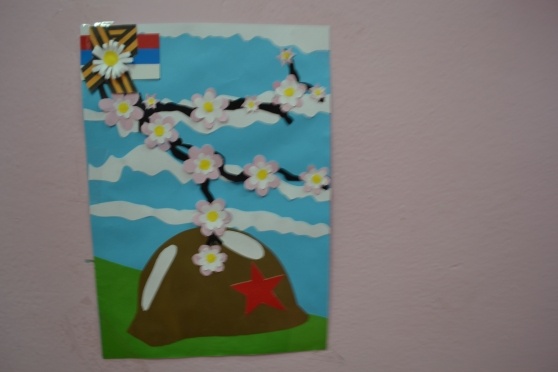 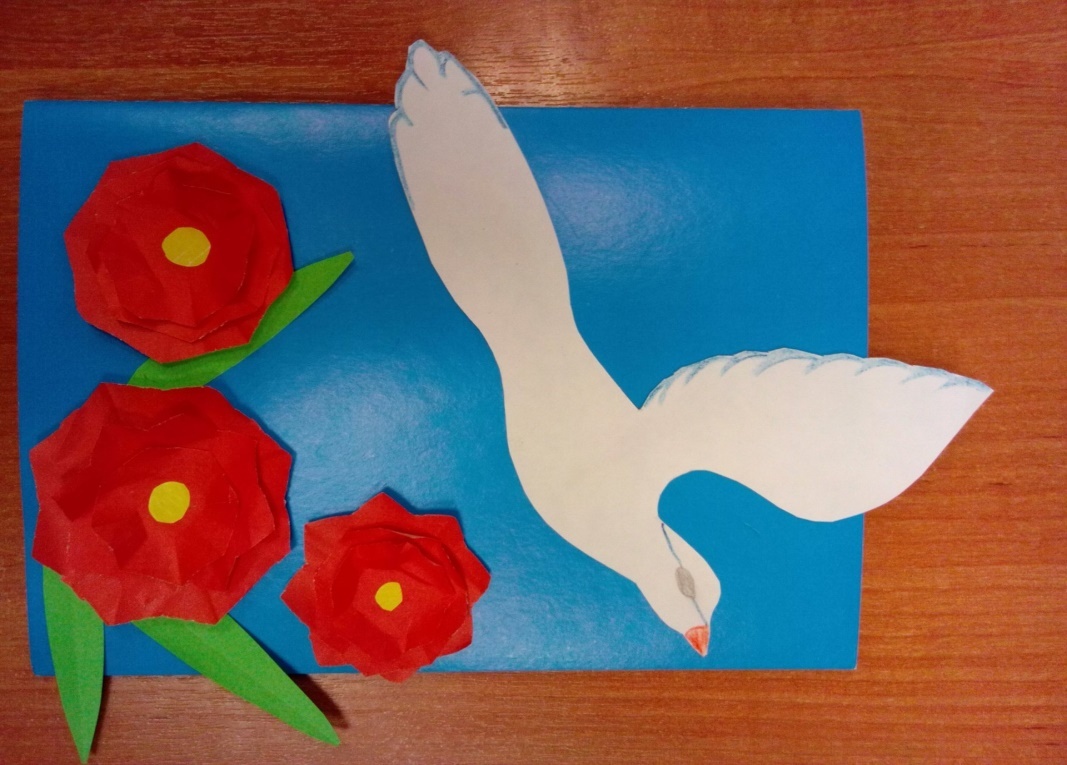 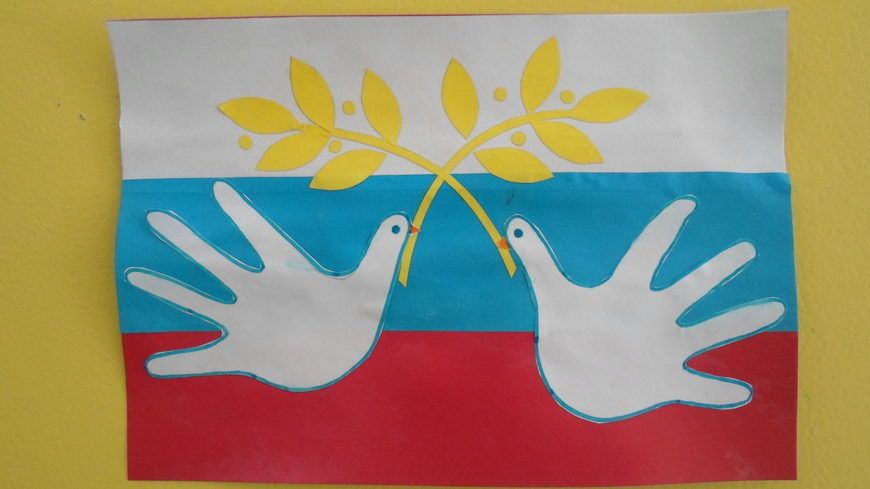 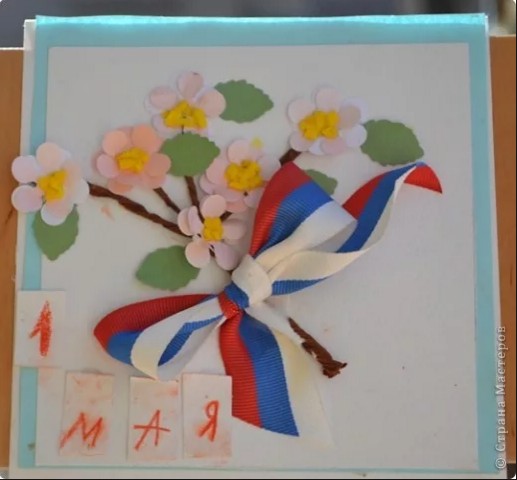 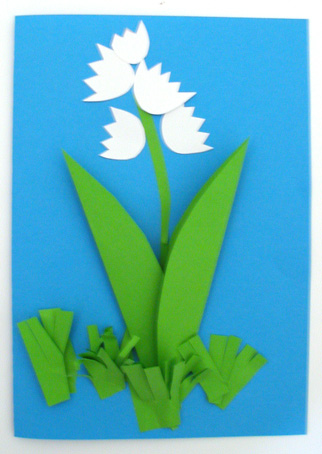 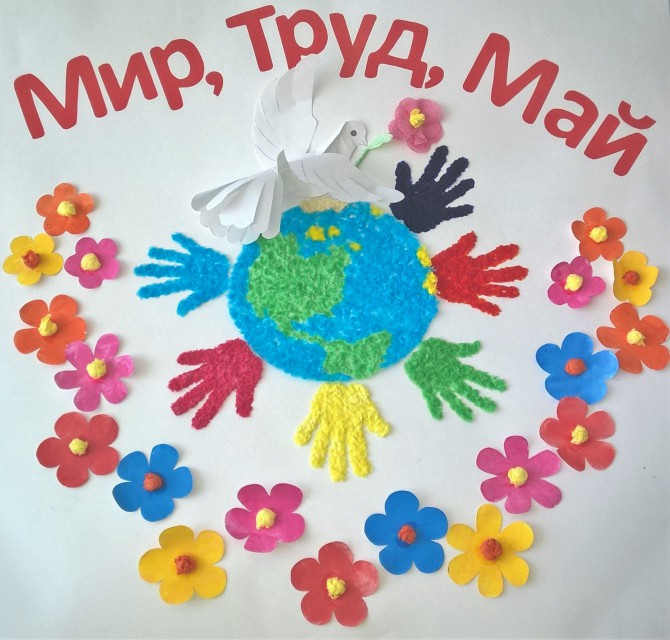 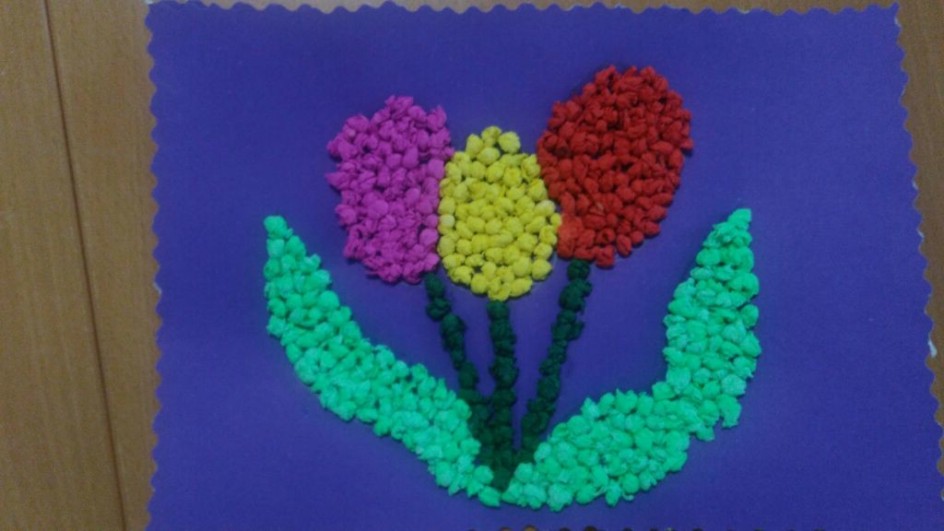 Физическое развитие Зарядка  «Голубой вагон» https://yandex.ru/efir?from=efir&from_block=ya_organic_results&stream_id=462febbe79bcbf1abc5bf5635517f281Пальчиковая гимнастика «Кто в домике живет?», «Угадайка!!!»vk.comОрганизация детской деятельности на прогулкеНаблюдение за погодой и животными.Подвижные игры «Догонялки»Приобщение к гигиенической культуре « Мы сейчас порядок наведем» https://yandex.ru/efir?from=efir&from_block=ya_organic_results&stream_id=4aeeec821ff0899f8d43f39ed54fa824ООДХудожественно-эстетическое развитиеРисование  и аппликацияДоброго дня всем! Как, говорится весна пришла, всем отличного настроения принесла. И хочется сказать, ура! Ведь скоро еще один майский праздник такой как Мир и Труд, который отмечается 1 мая. Как известно с наступлением тепла распускаются цветы и воздух становится как будто чище, птицы поют чаще. Именно такие напоминания и помогут сложить и сделать весенний сувенир, а потом порадовать своих любимых и родных.Поделки на 1 мая своими рукамиМастер класс открытки к 1 маяДелаем символ весеннего праздника Голубь Мира с детьми детского садаПознавательное развитиеФЭМП  Считаем вместе со слонятами https://yandex.ru/efir?from=efir&from_block=ya_organic_results&stream_id=4c5ee4621099996e84c37f7c8dd402e5Конструирование   «Стол и стул для матрёшки»Программные задачи:— формировать умение детей строить мебель (стол, стул), самостоятельно отбирая детали, закреплять умение различать цвет и форму деталей;— развивать речевую активность;— воспитывать умение взаимодействовать в группе сверстников.Речевое развитиеРазвитие речи Потешка «Дили,дили колокольчики звонили» https://yandex.ru/efir?from=efir&from_block=ya_organic_results&stream_id=435680511043e22181c740fdf5e6ca43Ознакомление с художественной литературойЗагадки «Кто есть Кто?»  youtube.com, физминутка «Будет круто!!!» https://www.youtubekids.com/Работа с родителями – фотоотчет  Правила безопасности – один дома https://yandex.ru/efir?from=efir&from_block=ya_organic_results&stream_id=4ea0dcbe754090649fd51394cf2a232aПрезентация «Один дома» правила безопасности в быту.